Zuluftelement, ungeregelt ZE8-IZVerpackungseinheit: 1 StückSortiment: 
Artikelnummer: 0152.0033Hersteller: MAICO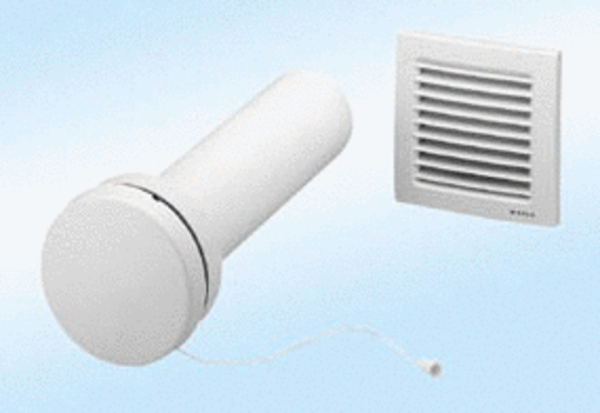 